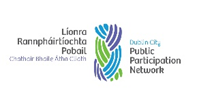 In attendance:Apologies:Agenda & Notes:Items: 2 ACTIONItems: ACTIONDetails of next meeting:Mini Checklist:                    Minutes of previous meeting                   Conflicts of interest recorded.Group Name:Disability Thematic GroupDisability Thematic GroupDisability Thematic GroupTIME2-4pm.DATE Monday 17th April 2023VENUEYouth Resource Centre FinglasYouth Resource Centre FinglasYouth Resource Centre FinglasQUORATEYes              NoYes              NoYes              NoNameCommunity GroupMartin HoeyDisability AdvocacyMick KeeganPolio SurvivorsAlex SprouleBallymun Active Disability GroupAdrienne BoylePPN FacilitatorNameCommunity GroupSandra DillonMeeting Place Club FinglasGary KearneyHeadway National Advocacy GroupTOPICS DISCUSSEDNOTES1. Minutes Meeting 13th March. 2023Agreed PROPOSER Mick, SECONDER, Martin2. Formal Committee Meeting Coming Up1.Traffic & Transport: Martin to let group have the date of the next Traffic and Transport SPC for the minutes. Martin to let group have Agenda of that meeting, either for discussion at the next DTG meeting or by email if he is given inadequate time for meeting discussion. An issue for the reps has been the short notice they receive the agenda before the meeting, usually 3-4 days.2. (LCDC. The next meeting is May 26th, and following meetings May 24th, June 21st, Sept 27th, and November 22nd (DCC website data). Action: Should we check the agenda with Sandra and check her plans for DTG input?)PERSONPERSON TASK/ACTIONTIMEFRAMEAdrienneWork with Martin/Gary and Sandra to see how we translate data from committee meetings to the template. Attached is a Word version of the template.After the next committee Meeting3. Role of representativesNotesWe had a useful discussion based on Adrienne’s graphic, taken from the Handbook (attached). Main issues for reps are (i) the short notice they are given of the agenda and (ii) they feel they are not listened to in the actual committee meetings. They would like represented on more Committees. Proposal: Martin. Seconder: MickPERSONPERSON TASK/ACTION                   TIMEFRAME                   TIMEFRAMEMickThat Ruth be asked to organised refresher Reps training, which includes specific data on their roles and responsibilities as well as details of the structure and operation of the PPN and their role within this.That Ruth be asked to organised refresher Reps training, which includes specific data on their roles and responsibilities as well as details of the structure and operation of the PPN and their role within this.ASAP4 Proposal for the next 2 meetings from Dr Vivian RathNotesAgreed to welcome Dr Rath for discussion of the work of the DTG in Wexford, for one hour of each of the next 2 meetings, May 8th, and June 12th 4-6pm. The meeting would be by zoom.Items: ACTIONAdrienne to confirm this with Dr Rath.5 New membersNotesIn the context where the group wants to expand, specific invitations be sent to these meetings with Dr Rath; Ruth to contact IWA, Disability Federation Ireland, NCBI and the Independent Living Movement.Items: ACTIONAdrienne to contact Ruth.6                                    Banner. Brochure and PensNotesBanner. The group agreed to keep its own original design, possibly removing the Volunteer Bureau logo.Items: ACTIONMick to bring the group decision to the next Secretariat and get their approval of the group decision. Martin then to proceed with Ruth to print.7 BrochureNotesBrochure. Not yet ready.Items: ACTIONMartin to bring a draft to the next meeting for discussion/approval. 8 PensAction. Martin to circulate data on the printing and purchasing of DTG pens which will be for circulation at events etc.9 DTG Video.Action Martin and Mick will come up with new proposals for the video. Action: Mick to check with Ruth the updated position concerning the agreed tendering process for making a video. 10 Presentation to November Plenary. The group proposed it make a presentation to the November plenary on disability. The specific focus is yet to be decided.Action: Mick to contact Ruth to check the feasibility of this. The focus might become clearer following the two sessions with Dr Rath when the workplan of the group for the rest of the year might be agreed.A.O.BKeeping the group accountsAction: Martin to set up a spread sheet and keep tabs of spending. Martin to check with Ruth on venue costs today and any other spends from the group this year.The following meetings were agreed:The following meetings were agreed:Monday May 8th. Zoom 4-6pmMonday June 12th Zoom. 4-6pm. (Adrienne may not be available)Monday July 10th. In person. 4-6pm.Possibly Finglas Youth Resource Centre.Monday September 11th. In person. Time to be agreed but likely 4-6pm.Monday 9th October. Zoom (due to cold weather). Time to be agreed.Monday 13th November. Zoom. Time to be agreed.Monday 11th December. In person, Christmas celebration. Possibly Jurys Parnell Square. Time to be agreed.